МБДОУ №12 «Березка» г. Искитим Новосибирская обл.Воспитатель Глушкова Людмила СергеевнаКРОССВОРДВ ГОСТЯХ У СКАЗКИ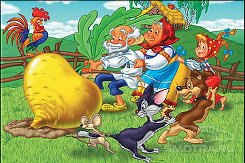 ВОПРОСЫПо горизонтали.1. Кто любил играть и петь?    Два мышонка – Круть и ….2. Дюймовочки жених слепой    Живет все время под землей.3. Красна девица грустна:    Ей не нравится весна,    Ей на солнце тяжко!    Слезы льет бедняжка!4. Толстяк живет на крыше,    Летает он всех выше.5. Любит есть он бутерброд    Не как все, наоборот,    Он в тельняшке, как моряк.Звать кота, скажите, как?6. Они везде вдвоем всегда,    Зверята – «неразлейвода»:    Он и его пушистый друг,    Шутник, медведик Винни-Пух.    И если это не секрет,    Скорее дайте мне ответ:    Кто этот милый толстячок?    Сын мамы-хрюшки - …7. Уверенный в себе, хоть неумейка,    И от природы он большой зазнайка,     А ну-ка угадать его сумей-ка,    Известен всем под именем…8. У отца есть мальчик странный,    Необычный, деревянный,    На земле и под водой    Ищет ключик золотой,    Всюду нос сует свой длинный…    Кто же это?..9. И зайчонок, и волчица –     Все бегут к нему лечиться.По вертикали.1. В Простоквашино живет,     Службу там свою несет.    Почта-дом стоит у речки.    Почтальон в ней – дядя ….2. Этот сказочный герой    С хвостиком, усатый    В шляпе у него перо,    Сам весь полосатый,     Ходит он на двух ногах,    В ярко-красных сапогах.3. Сказку быстро вспоминай:    Персонаж в ней – мальчик Кай,    Королева Снежная    Сердце заморозила,    Но девчушка нежная    Мальчика не бросила.    Шла она в мороз, метели,    О еде забыв, постели.    Шла она на помощь другу.    Как зовут его подругу?4. Из муки он был печен,     На сметане был мешен.    На окошке он студился,    По дорожке он катился.5. Из танцзала короля    Девочка домой бежала,    Туфельку из хрусталя    На ступеньках потеряла.    Тыквой стала вновь корета…    Кто, скажи, девчушка эта?6. Как у Бабы у Яги    Нет совсем одной ноги,    Зато есть замечательный    Аппарат летательный.    Какой?7. Болото – дом ее родной.    К ней в гости ходит Водяной.8. Гармошка в руках,     На макушке фуражка,    А рядом с ним важно    Сидит Чебурашка.    Портрет у друзей    Получился отменный,     На нем Чебурашка,    А рядом с ним…9. Уплетая калачи,    Ехал парень на печи.    Прокатился по деревне    И женился на царевне.662757118294339485СПЯТАЧОКУПКНЕЗНАЙКАПООИВЕРТЬЛКЧБУРАТИНОКРОТШМЕИККОМСНЕГУРОЧКАРЕЕЛАЙБОЛИТКАРЛСОНГЯДБЕМАТРОСКИНКА